Reception home learning activities linked to ‘Down on the farm’. Please feel free to do as many or as few as you would like. Remember to upload photos to Tapestry. Useful websitesSuper simple songs - https://www.youtube.com/user/SuperSimpleSongs   lots of good action songs which the children already know and love!Mr Tumble Nursery Rhymes - CBEEBIES   another popular one with the childrenAlpahblocks and Numberblocks – cbeebies  Really good for Phonics and Number recognitionCbeebies Down on the Farm - https://www.bbc.co.uk/cbeebies/shows/down-on-the-farm  different programmes about the farmTopmarks early years maths – good website with counting activitiesInteractive Tens frame - https://www.nctm.org/Classroom-Resources/Illuminations/Interactives/Ten-Frame/  useful counting activityPractise number and letter formation.Stay Active – Just dance kids / Cosmic Kids / Joe Wicks on You TubeShare at least one story a day. RWI Sounds and Rhymes dailyRWI daily speed sounds are still available.Adding and subtracting within 10/20. Practically using objects / part / whole model or a number lineHide root vegetables in a tray filled with earth/in sand pit outside – provide spades and buckets for digging them outSet up a farm shop. Make price lists. Buy from the shop using real coins.Make a model farm animal /tractor etc..Paint a farm animal.Make a paper plate sheep/pig/hen 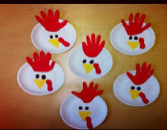 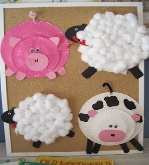 Blind folded fruit / vegetable tasting. Can they guess the fruit and describe them?Grow your own vegetables…..may be a bit tricky unless you have seeds in already!  Cress is easy!Draw / list as many farm animals as you can think of.Play Pictionary with farm animals.Milk a cow!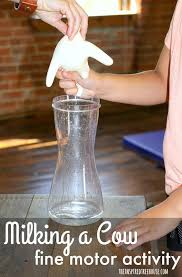 Make a list of words that rhyme with cat / pig/ dog.	Play I SpyMake animal biscuitsSORT farm animals eg cows/not cows; hens/not hens, Develop by sorting animals that have four legs/two legs; animals that go into water/do not go into water; have feathers/do not have feathers/ etc.Number rhymesNursery rhymesand songs such as Old Macdonald.Count cotton wool balls onto a sheep picture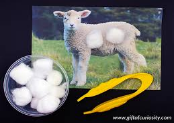 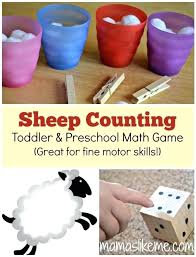 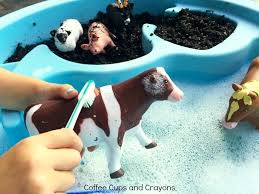 Wash toy animalsShare the story of The Little Red Hen and retell it.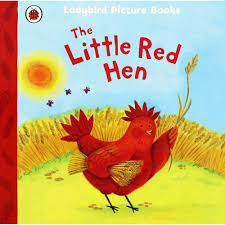 Share the story of The Enormous Turnip and retell it.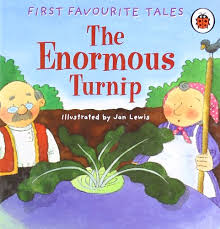 Find out the names of some baby animals.Put toy animals on model farm - count them. Put toy animals in fields - ask children to find the field with three sheep or four pigs.Use different milk containers in water play and discuss capacity - emphasise comparative vocabulary - biggest, smallest, tallest, shortest etc